ALLEGATO 9 –MODELLO DI ATTO DI ADESIONEATTO DI ADESIONEper la concessione di un contributo finalizzato alla realizzazione di attività nell’ambito del PO FSE 2014/20- Avviso ________ - Titolo progetto: “.....................................”(Codice progetto: “.....................................” - CUP: “.....................................”)Il/la sottoscritto/a ………………………….. nato/a il …………………….. a ……………………., in qualità di legale rappresentante (se ATI/ATS in qualità di mandatario dell’ATI/ATS) del beneficiario ………………………….. con sede legale in ……………………………….., via …………………………….., provincia ………………………….., CAP ……………………………., telefono …………………………………., fax ………………………………, e-mail ……………………….., PEC ………………………., codice fiscale ………………… e partita iva ……………………………..premessoche con Decisione della Commissione europea C(2014) 9921 in data 12 dicembre 2014 è stato approvato il Programma Operativo Investimenti in favore della crescita e dell’occupazione 2014/20 (FSE) (di seguito “PO FSE 2014/20”) della Regione autonoma Valle d’Aosta;che con DGR/PD n. ……………………….. del ……………………….. è stato approvato l’avviso pubblico/bando/……………… / per la presentazione di progetti da realizzare nell’ambito del PO FSE 2014/20, cofinanziato dal Fondo sociale europeo; consideratoche il beneficiario ha presentato la proposta progettuale di cui in oggetto, nell’ambito del PO FSE 2014/20, in risposta al suindicato avviso ………………………..; che con Provvedimento dirigenziale n. ……………………….. del ……………………….. la Regione ha approvato gli esiti della valutazione delle proposte progettuali in risposta all’Avviso sopraindicato;vistele disposizioni normative e regolamentari che si applicano altresì all'utilizzo delle risorse del PO FSE e contenute nelle “Direttive regionali per la realizzazione delle operazioni cofinanziate nell’ambito del Programma Investimenti in favore della crescita e dell’occupazione 2014/20 (FSE)” (di seguito Direttive), approvate con Provvedimento dirigenziale n. 4958 del 26/10/2016, che il beneficiario si impegna a rispettare;si impegna, ad ogni effetto di legge, arealizzare le attività previste dal progetto approvato con il sopra citato provvedimento;rispettare gli adempimenti di carattere amministrativo, contabile, informativo ed informatico previsti dall’Avviso e dalle Direttive, compresi quelli derivanti da eventuali successive modifiche, od integrazioni di questa o da separate prescrizioni operative;accettare il controllo dei competenti organi europei, statali e regionali sull’attuazione degli interventi e sull’utilizzo dei contributi erogati e fornire agli stessi tutte le informazioni richieste;presentare la domanda di rimborso, unitamente a tutta la documentazione richiesta, in conformità alle disposizioni contenute nelle Direttive, prendendo contestualmente atto ed accettando tutto quanto previsto in materia di gestione e rendicontazione delle predette attività;adottare una contabilità separata o un sistema di codificazione contabile adeguato per le attività poste in essere in attuazione delle misure di cui trattasi, tale da consentire la tracciabilità delle transazioni, in conformità a quanto previsto dall’art. 125 comma 4 lettera b) del Reg. (UE) 1303/2013;rispettare gli obblighi pubblicitari secondo le modalità previste nelle Direttive;conservare in originale la documentazione amministrativa e contabile riferita all’attività in base alle normative vigenti, per il periodo previsto dall’art. 2220 del Codice Civile e dall’art. 140 del Reg. (UE) 1303/2013 e metterla a disposizione degli Uffici competenti ad esercitare l’attività di controllo;garantire il rispetto della normativa in materia fiscale, previdenziale e di sicurezza dei lavoratori e dei partecipanti impegnati nelle iniziative approvate, nonché il rispetto della normativa in tema di concorrenza/appalti/ambiente/pari opportunità;impegnarsi a sottoscrivere, nel caso di richiesta di anticipi all’Amministrazione regionale per l’attuazione dell’intervento, apposita polizza fidejussoria secondo le modalità indicate nelle Direttive;dare la piena disponibilità e tempestività di adempimento, per quanto di propria competenza, in ordine alle attività di verifica e controllo da parte degli organi competenti;garantire che le spese - nel caso di operazioni finanziate a costi reali - e/o le attività - nel caso di operazioni finanziate mediante opzioni di semplificazione di costo - in oggetto non usufruiscono né usufruiranno di altri finanziamenti pubblici ad eccezione di quanto indicato nel piano finanziario preventivo del progetto;prendere visione dell’informativa sulla privacy e di autorizzare il trattamento e la diffusione dei dati forniti, con le modalità ivi indicate;garantire che ogni eventuale variazione apportata all’atto costitutivo e/o allo statuto e/o alla compagine societaria del Soggetto attuatore o riferita alla nomina e/o ai poteri del sottoscrittore del presente atto sopra indicati, sarà tempestivamente comunicata all’Amministrazione regionale al fine di un adeguato puntuale aggiornamento dei dati.rispettare ogni altra disposizione, contenuta nei provvedimenti sopra richiamati.Consapevole, quindi, che ogni ostacolo o irregolarità frapposto all’esercizio dell’attività di controllo da parte dell’Amministrazione regionale, nonché ogni violazione delle norme che disciplinano gli adempimenti di carattere amministrativo, contabile, informativo e informatico previsti dalle predette disposizioni, qualora ne sia accertata la natura strumentale, può costituire motivo ostativo alla concessione di qualsiasi contributo o motivo di revoca di quelli già eventualmente assegnati, con l’obbligo - in questa seconda ipotesi - di restituzione delle somme eventualmente già erogate, maggiorate degli interessi di legge. Luogo e data, ________________	Firmato digitalmente________________________________(indicare nome e cognome del firmatario)All.to: n. 1 Informativa ai sensi del Codice in materia di protezione dei dati personali, D.lgs. 196/2003AllegatoINFORMATIVA AI SENSI DEL “CODICE IN MATERIA DI PROTEZIONE DEI DATI PERSONALI” D.LGS. 196 DEL 30 GIUGNO 2003Il Decreto Legislativo n. 196 del 30 giugno 2003 ("Codice in materia di protezione dei dati personali") prevede la tutela delle persone e di altri soggetti rispetto al trattamento dei dati personali.Secondo la normativa indicata, tale trattamento sarà improntato ai principi di correttezza, liceità e trasparenza e di tutela della Sua riservatezza e dei Suoi diritti.Ai sensi dell'articolo 13 del D.lgs. n. 196/2003, pertanto, Le forniamo le seguenti informazioni:I dati da Lei forniti verranno trattati per le finalità previste dai Regolamenti europei relativi al Fondo sociale europeo.Il trattamento sarà effettuato tramite la registrazione in banche dati informatizzate.Il conferimento dei dati è obbligatorio per consentire le rilevazioni previste dai regolamenti FSE e l'eventuale rifiuto di fornire tali dati comporterà la mancata prosecuzione del rapporto.I dati non saranno comunicati ad altri soggetti, che non siano quelli istituzionali previsti dalla normativa di settore né saranno oggetto di diffusione a scopi pubblicitari o con altre finalità diverse dalle elaborazioni previste dalla normativa.Il titolare del trattamento è la Regione autonoma Valle d’Aosta – Struttura Politiche della formazione e dell’occupazione, nella persona del Dirigente.Il responsabile del trattamento è il Dirigente responsabile della Struttura Politiche della formazione e dell’occupazione - sito web:  www.regione.vda.it/lavoroGli incaricati sono individuati negli operatori degli Enti eroganti la formazione preposti alla raccolta e alla registrazione dati e nei dipendenti assegnati all’ufficio del responsabile del trattamento.In ogni momento potrà esercitare i Suoi diritti nei confronti del titolare del trattamento, ai sensi dell'art. 7 del D.lgs. 196/2003.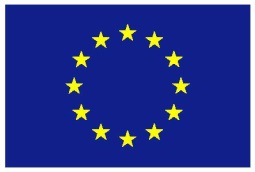 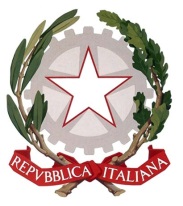 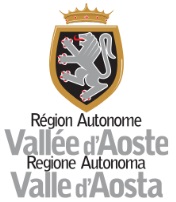 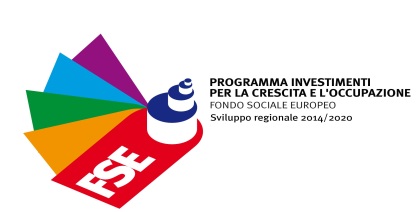 